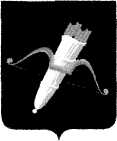 РОССИЙСКАЯ ФЕДЕРАЦИЯАДМИНИСТРАЦИЯ ГОРОДА АЧИНСКА КРАСНОЯРСКОГО КРАЯП О С Т А Н О В Л Е Н И Е28.09.2022                                        г. Ачинск                                                 302-пС целью обеспечения своевременного исполнения бюджета города Ачинска, в соответствии с пунктом 3.2 статьи 160.1 Бюджетного кодекса Российской Федерации, постановлением Правительства Российской Федерации от 16.09.2021 № 1569 «Об утверждении общих требований 
к закреплению за органами государственной власти (государственными органами) субъекта Российской Федерации, органами управления территориальными фондами обязательного медицинского страхования, органами местного самоуправления, органами местной администрации полномочий главного администратора доходов бюджета и к утверждению перечня главных администраторов доходов бюджета субъекта 
Российской Федерации, бюджета территориального фонда обязательного медицинского страхования, местного бюджета», постановлением администрации города Ачинска от 05.05.2022 № 137-п «Об утверждении Порядка внесения изменений в перечень главных администраторов доходов бюджета города Ачинска», руководствуясь статьями 36, 40, 55, 57 Устава города Ачинска, ПОСТАНОВЛЯЮ:Внести в приложение к постановлению администрации города Ачинска от 09.12.2021 № 346-п «Об утверждении перечня главных администраторов доходов бюджета города Ачинска» (в редакции 
от 28.02.2022 № 058-п, от 05.05.2022 № 137-п, от 04.07.2022 № 182-п), следующие изменения:1.1. После строки 49 дополнить строкой 49.1 следующего содержания:1.2. После строки 54 дополнить строкой 54.1 следующего содержания:1.3. После строки 58 дополнить строкой 58.1 следующего содержания:1.4. После строки 154 дополнить строкой 154.1 следующего содержания:1.5. После строки 194 дополнить строкой 194.1 следующего содержания:1.6. После строки 198 дополнить строкой 198.1 следующего содержания:1.7. Строку 200.1 изложить в следующей редакции:1.8. После строки 200.1 дополнить строкой 200.2 следующего содержания:1.9. После строки 222 дополнить строкой 222.1 следующего содержания:1.10. Строки 224.2, 224.3 изложить в следующей редакции:1.11. После строки 224.3 дополнить строками 224.4, 224.5 следующего содержания:Контроль исполнения постановления возложить на заместителя Главы города Ачинска по финансам и экономике Григорьеву Н.В.Опубликовать постановление в газете «Ачинская газета» 
и разместить его на официальном сайте органов местного самоуправления города Ачинска: www.adm-achinsk.ru.Постановление вступает в силу в день, следующий за днем 
его официального опубликования.Глава города Ачинска                                                                      И.П. Титенков О внесении изменений в постановление администрации города Ачинска 
от 09.12.2021 № 346-п 
49.11621 11 01040 04 0000 120Доходы в виде прибыли, приходящейся на доли 
в уставных (складочных) капиталах хозяйственных товариществ и обществ, или дивидендов по акциям, принадлежащим городским округам54.11621 11 09044 04 0000 120Прочие поступления от использования имущества, находящегося в собственности городских округов (за исключением имущества муниципальных бюджетных и автономных учреждений, а также имущества муниципальных унитарных предприятий, в том числе казенных)58.11621 11 09044 04 0005 120Прочие поступления от использования имущества, находящегося в собственности городских округов (за исключением имущества муниципальных бюджетных и автономных учреждений, а также имущества муниципальных унитарных предприятий, в том числе казенных) (право заключения договора безвозмездного пользования муниципальным имуществом)154.17301 16 10061 04 0000 140Платежи в целях возмещения убытков, причиненных уклонением от заключения с муниципальным органом городского округа (муниципальным казенным учреждением) муниципального контракта, а также иные денежные средства, подлежащие зачислению в бюджет городского округа за нарушение законодательства Российской Федерации о контрактной системе в сфере закупок товаров, работ, услуг для обеспечения государственных и муниципальных нужд (за исключением муниципального контракта, финансируемого за счет средств муниципального дорожного фонда)194.17382 02 29999 04 7398 150Прочие субсидии бюджетам городских округов 
(на проведение мероприятий, направленных на обеспечение безопасного участия детей в дорожном движении)198.17382 02 29999 04 7560 150Прочие субсидии бюджетам городских округов 
(на модернизацию материально-технической базы организаций дополнительного образования с целью создания новых мест для реализации дополнительных общеразвивающих программ)200.17382 02 29999 04 7668 150Прочие субсидии бюджетам городских округов
(на реализацию муниципальных программ развития субъектов малого и среднего предпринимательства в целях предоставления грантовой поддержки на начало ведения предпринимательской деятельности)200.27382 02 29999 04 7840 150Прочие субсидии бюджетам городских округов 
(на осуществление (возмещение) расходов, направленных на развитие и повышение качества работы муниципальных учреждений, предоставление новых муниципальных услуг, повышение их качества)222.17382 02 49999 04 1034 150Прочие межбюджетные трансферты, передаваемые бюджетам городских округов 
(на финансовое обеспечение (возмещение) расходных обязательств муниципальных образований, связанных с увеличением с 1 июня 2022 года региональных выплат)224.27382 02 49999 04 7463 150Прочие межбюджетные трансферты, передаваемые бюджетам городских округов 
(на обустройство мест (площадок) накопления отходов потребления и (или) приобретение контейнерного оборудования)224.37382 02 49999 04 7555 150Прочие межбюджетные трансферты, передаваемые бюджетам городских округов 
(на реализацию мероприятий по неспецифической профилактике инфекций, передающихся иксодовыми клещами, путем организации и проведения акарицидных обработок наиболее посещаемых населением участков территории природных очагов клещевых инфекций)224.47382 02 49999 04 7596 150Прочие межбюджетные трансферты, передаваемые бюджетам городских округов 
(на финансовое обеспечение (возмещение) затрат теплоснабжающих и энергосбытовых организаций, осуществляющих производство и (или) реализацию тепловой и электрической энергии, возникших вследствие разницы между фактической стоимостью топлива и стоимостью топлива, учтенной в тарифах на тепловую и электрическую энергию на 2022 год)224.57382 02 49999 04 7745 150Прочие межбюджетные трансферты, передаваемые бюджетам городских округов 
(за содействие развитию налогового потенциала)